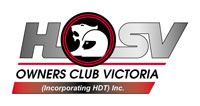 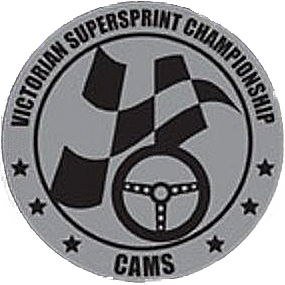 Present theSandownR1 VSSC Super Sprint22ND February 2015 FeaturingMULTIPLE START FLYING LAPSPROGRAM7:00 am	Gates open 		7:30 am	Scrutiny commences	8:45 am	Scrutiny concludes 8:50 am	Compulsory drivers briefing 9:00 am	Days activites commence5:00 pm	Event concludesCLASSES FOR OUR CLUB CHAMPIONSHIPHSV Owner’s Club (incorporating HDT) Incorporate								- 310 Class_340 Class								- Open								- 6 CylSprint (for purpose built 4, 6 &non-Holden sprint cars)		- 8 Cyl Sprint (for purpose built 8 cylinder Holden sprint cars)	CLASSES Vehicles shall be classified as described in the  VictorianSuperSprint Championships Technical Regulations(Event Program & Scheduling May Be Altered At Organizer’s Discretion)HOW TO ENTERMail the “ENTRY FORM” with your payment made out to HSV Owners Club Vic to:Motorsport Coordinator – Event SecretaryHSV Owners Club of Victoria (incorporating HDT) Inc.21 Pindara Blvd Langwarrin Vic 3910 Enquiries phone: Carl Jones 0414 458 120 SUPPLEMENTARY REGULATIONS AUTHORITY The event shall be conducted under the International Sporting Code of the FIA, the National Competition Rules (NCR) of the Confederation Of Australian Motor Sport Ltd. (CAMS),the Speed Event Standing Regulations,Victorian SuperSprint Championship Sporting and Technical Regulations, the Passenger in Vehicle Guidelines, these Supplementary Regulations and any other Further Regulations or instructions which may be issued, and will be subject to CAMS Permit number 315/2202/01.This Event will be conducted under and in accordance with CAMS OH&S and Risk Management Policies, which can be found on the CAMS website at www.cams.com.auEVENT DESCRIPTIONThe HSV Owners Club of Victoria Inc. will be conducting a State ChampionsipSuperSprint, incorportaing a Multi-Club SuperSprint(herein referred to the as “the event”) on 22nd February 2015 at Sandownover 3.1 km in an anti-clockwise direction consisting of multiple start flying laps.  PASSENGER IN VEHICLE SESSIONTBAThe Passenger In Vehicle Session is NOT a practice session, is not timed and is to be run at dramatically reduced speeds. One passenger may be permitted in each car during the untimed passenger in vehicle session. All passengers must read, understand and acknowledge by signing the passenger disclaimer form available at the event. Passengers must be over the age of . Passengers under the age of 18 must have their parent or guardian sign the disclaimer..During the passenger session, any driver that approaches competition speeds, passes another vehicle inappropriately or acts in a way that is deemed to be unsafe by the officials will be requested to explain their actions and may be fined and/or disqualified from the event and/or from future events.PROMOTERSHSV Owners Club of Victoria (Incorporating HDT) Inc.PO Box8158CarrumDowns Vic 3201CLUBS INVITED TO COMPETEHSV Owners Club of VictoriaAll Victorian CAMS affiliated ClubsORGANISING COMMITTEE &OFFICIALS Clerk of Course	Colin Pocock 0408 352 231        CAMS 9903686 	Chief Steward          TBASteward                    TBAChief Scrutiny	Christian Kelly 0417 284 177 CAMS 9897643Event Secretary Carl Jones  0414 458 120CAMS 1005551Failure to follow the direction of any official may render an competitor/ driver liable to exclusion from the event.CORRESPONDENCEMotorsport Coordinator – Event Secretary		HSV Owners Club of Victoria (Incorporating HDT) Inc.21 Pindara Blvd Langwarrin Vic 3910ENTRIESEntries will be accepted in order of payment to the Club Secretary.Entries in excess of the maximum will be added in the order received to a reserve list which will be used to replace any withdrawn competitors.The promoter reserves the right to refuse entry in accordance with NCR83.COMPETITORS and DRIVERSAll competitors and drivers must hold a current CAMS Level 2S or L2SJ license and be a financial member of a club affiliated with CAMS in Victoria. SCRUTINYAll cars must attend and pass scrutiny prior to the event. Current Club membership cards, CAMS Level 2S or higher license, competition record and helmet must be presented at scrutiny. Cars must be presented at scrutiny with log book (if issued) in track ready condition.DRIVERS BRIEFINGAll competitors/ drivers are to attend the compulsory drivers briefing in the scrutiny bay or other nominated place on the day. Failure to attend this briefing on time will result in the competitors being excluded from the event and the forfeiture of any entry fee.INSURANCEInsurance will be provided in accordance with Appendix I of the current CAMS Manual of Motor Sport.CLASSES, TIMING, RESULTS & TROPHIESTiming will be by means of a DORIANand the results will if possible, be published on the day. Results will be determined by the fastest recorded time for all of an individual’s timed laps in a session and for each timed session. Any lap in a session that is not completed will be recorded as DNF and the entire session will be recorded as DNF. HSV Classes are, 310,340, Open, 6 Cyl Sprint, 8 Cyl Sprint, These are for our club championship running in conjunction with VSSC.JUDGES OF FACTClerk of Course will be acting as Judge of Fact.PROTESTAny protest must be lodged in accordance with Part XII of the NCRABANDONMENT, ALTERATION & SUSPENSIONThe promoters and the Clerk of Course reserve the right to abandon, cancel, alter or postpone the event in accordance with NCR59 or to temporarily suspend the event for any reason.APPARELDrivers and passengers must be attired in long legged trousers and long sleeved shirts or tops made of a non-flammable material in accordance with Schedule D of the currentCAMS Manual of Motor Sport. Suitable footwear is required (no thongs, sandals or high heeled boots/shoes.) as per Schedule D, current CAMS Manual of Motor Sport.Drivers and passengers must wear a helmet, which complies with AS 1698 (or as otherwise listed in Schedule D of the current CAMS Manual of Motor Sport) at all times whilst on the circuit.ANTI DOPING POLICYDuring any event, consumption of alcoholic beverages in the paddock, pits or any other portion of the competition venue under the control of the officials is expressly forbidden until all practice or competition activity is concluded for each day.  Any driver or crew member who is found to be affected by alcohol on the day of the event or practice therefore shall not be permitted to participate.  Refer NCR 145A and 145B of the CAMS Manual of Motor Sport.  In addition, the persons concerned will be subject to the articles of the Standard Operating Procedure for Alcohol Testing, the CAMS Anti-Doping Policy and the CAMS Illicit Drugs in Sport (Safety Testing) Policy.  Competitors, crews or officials may be randomly tested for alcohol by a CAMS Accredited Testing Official (CATO) or other drugs at any time during the event(s).  Other Prohibited Substances: the CAMS Anti-Doping Policy, as appears in the CAMS Manual of Motor Sport, and as amended from time to time, recognised as an integral component of the NCR and is duly authorised as such.  In any areas where the National Competition Rules and the CAMS Anti-Doping Policy conflict, the CAMS Anti-Doping Policy will apply.  Additionally, in any areas where the National Competition Rules and the CAMS Illicit Drugs in Sport (Safety Testing) Policy conflict, the CAMS Illicit Drugs in Sport (Safety Testing) Policy will apply.VEHICLE EQUIPMENT & SAFETYAll vehicles must comply with Section 6, Schedules A. and B. of the current CAMS Manual of Motor Sport and;Must be fitted with seat belts or harness of a type listed in Schedule I of the current CAMS Manual of Motor Sport.Must be fitted with a fire extinguisherwhich is securely mounted within the cabinand readily accessible to the driver and which complies with AS 1841and Schedule H of the CAMS currentManual of Motor Sport.Vehicles must have any forward facing glass except for the windscreen covered as per Schedule B of the currentCAMS Manual of Motor Sport.All front opening panels should be securely fastened as stated in Article 1 of Schedule BDisplay a blue triangle with sides of 150mm on the coachwork indicating the location of the battery or the battery isolation switch. (White sticker to be used on blue car)All hub caps and removable wheel centres must be removed.All removable objects including jacks, spare wheels, floor mats and any loose items must be removed from the vehicle cabin, glove compartment, console and boot.Road going tyres must be in roadworthy condition. Retread tyres will not be permitted. (Racing Slicks are permitted provided they are in race condition and a R.O.P.S., i.e. a roll cage, is fitted).Cars must not use any Nitrous OxideNoise regulations limit output to dB (A) at 30mtrs under full acceleration. Competitors excluded from competition for excessive noise will not be eligible for a refund.Any car immobilised on the circuit will be removed by the promoter and may be subject to scrutiny (at the discretion of the Clerk of Course and scrutineers) before being allowed back on the circuit.l) Fuel must be in accordance with Schedule G of the CAMS Manual.RUNNING DETAILEach run will consist of a standing lap then a flying lap/s The flying lap/s will be timed during each run. Each driver will be given as many runs as can be fitted in during the day; it is anticipated that each driver will get four runs. Drivers must start in their prescribed order; drivers requiring a run outside their normal position for any reason, can only do so with permission from the Clerk of Course. Any flag signals to be used will be advised at the compulsory drivers briefing by the Clerk of Course.  Multiple car events - Cars will be sent off in groups of two with a gap between groups and up to 20 cars on the circuit at any one time, these cars proceeding with a warm-up lap then a flying lap/s. Results will be calculated on the fastest individual time, not on the order of finishing. The number of runs counting towards results will be advised on the day. Care must be taken when overtaking other vehicles and when slowing down at the end of run.  If any car is lapped during the event its run will finish when shown the chequered flag (or other finish signal) irrespective of the number of laps completed.  Any reruns for timing or other reasons will be taken from the rear of another group.  Times recorded by vehicles which are found to be in excess of the noise limit will not count in results.ENTRY FORMSandownR1 VSSC 22ND February 2015All drivers and competitors (entrants) must read, agree and signify agreement by signature the attached exclusion of liability, release and assumption of risk.Please complete all of form, sign the disclaimer & write clearlyThe event shall be conducted under the International sporting code of the FIA, the National Competition Rules (NCR) of the Confederation Of Australian Motor Sport Ltd.ENTRY FEE & METHOD OF PAYMENT				CATEGORY  (PLEASE CIRCLE )o Bankcard     o Visa   o MasterCard  oChequeVersion – February 2007DISCLAIMEREXCLUSION OF LIABILITY, RELEASE AND ASSUMPTION OF RISKCOMPETITORS AND/OR DRIVERSFor CompetitorsI/We being the competitor/s of the vehicle described on this Entry Form wish to enter that vehicle for the above event.For Competitors and DriversI/We being the competitor/s and/or driver, certify that the particulars on this form are true and correct in every particular, to the best of my/our knowledge and belief.I/We declare that I/we have read and understood the Supplementary Regulations issued for the event, and agree to be bound by them and the provisions of the National Competition Rules of the Confederation of Australian Motor Sport Limited (“CAMS”).In exchange for being able to attend or participate in the event (including entering the event), I agree:to release CAMS and Australian Motor Sport Commission Ltd, promoters, sponsor organisations, land owners and lessees, organisers of the event, their respective servants, officials, representatives and agents (collectively, the "Associated Entities") from all liability for my death, personal injury (including burns), psychological trauma, loss or damage (including property damage) ("harm") howsoever arising from my participation in or attendance at the event, except to the extent prohibited by law;that CAMS and the Associated Entities do not make any warranty, implied or express, that the event services will be provided with due care and skill or that any materials provided in connection with the services will be fit for the purpose for which they are supplied; andto attend or participate in the event at my own risk.I/we acknowledge that:the risks associated with attending or participating in the event include the risk that I may suffer harm as a result of:motor vehicles (or parts of them) colliding with other motor vehicles, persons or property;acts of violence and other harmful acts (whether intentional or inadvertent) committed by persons attending or participating in the event; andthe failure or unsuitability of facilities (including grand-stands, fences and guard rails) to ensure the safety of persons or property at the event.motor sport is dangerous and that accidents causing harm can and do happen and may happen to me.I accept the conditions of, and acknowledge the risks arising from, attending or participating in the event and being provided with the event services by CAMS and the Associated Entities.I understand that this disclaimer is not intended to exclude any valid claim I may have under the CAMS Personal Insurance Scheme.Competitor's signature: ....................................................    Date: ........................................Driver/s signature:   .........................................................    Date: ........................................For persons under the age of 18 years the following parent/guardian consent must be completed.PARENT/ GUARDIAN CONSENT – PERSONS UNDER 18 YEARS OLDI …………………………………… of  [Address] ………………………………………………… am the parent/ guardian*of the above-named ("the minor") who is under 18 years old.  I have read this document and understand its contents, including the exclusion of liability and assumption of risk, and have explained the contents to the minor.  I consent to the minor attending/ participating in* the event at his/her own risk.*Delete whichever does not applyA- RoadRegistered0-1600cc1601-2000cc2001-4000cc4001cc&overB–Improved Production(Group 3J)0-1600cc1601-2000cc2001-4000cc4001cc&overC -Sports Sedans (Group 3D)0-1600cc1601-2000cc2001-4000cc4001cc&overD- Production Sports Cars(Group2B&2F)
0-1600cc1601-2000cc2001-4000cc4001cc&overE-Sports Racers&SuperSports(Group 2C &6SR)F- Clubman(Group 2F Sports Cars)0-1600ccG-HistoricSports and Touring0-2000cc2001cc&overH- FormulaLibre&Group 2A Sports Cars0-1600cc1601-2000cc2001cc&overJ- Non-Logbooked0-1600cc1601-2000cc2001-4000cc4001cc&overEntries open 03/11/14Entries close on16/02/15Maximum number of entries130Max no. of vehicles permitted on circuit i.e. Track Density20If Received before closing date  16/02/2015$225If received after closing date$ 300NO REFUNDS AFTER CLOSING DATE     COMPETITOR DETAILS (The vehicle owner)COMPETITOR DETAILS (The vehicle owner)COMPETITOR DETAILS (The vehicle owner)COMPETITOR DETAILS (The vehicle owner) DRIVER DETAILS (Must also be completed) DRIVER DETAILS (Must also be completed) DRIVER DETAILS (Must also be completed) DRIVER DETAILS (Must also be completed)NameNameNameAddressAddressAddressPhonePhonePhoneVEHICLES DETAILSVEHICLES DETAILSVEHICLES DETAILSVEHICLES DETAILSClub and membership no:Club and membership no:Make & ModelMake & ModelCAMS licence no:CAMS licence no:Engine capacity ccEngine capacity ccExpiry dateExpiry dateClass entered?                                   Class entered?                                   E-mail address:E-mail address:Preferred Competition NumberPreferred Competition NumberPreferred Competition NumberSharing vehicle with another driver?Sharing vehicle with another driver?Sharing vehicle with another driver?Yes/NoIs this number a registered SUPERSPRINT NUMBER .Is this number a registered SUPERSPRINT NUMBER .Is this number a registered SUPERSPRINT NUMBER .YES/ NOOther driver name?Logbook No. (if applicable)Logbook No. (if applicable)Logbook No. (if applicable)DORIAN NUMBERSTANDARDMODIFIEDCOMPETITION OPEN/CLOSEDSPORTS CARS /CLOSED4WDENTRIES TO BE POSTED TOHSV OWNERSCLUB VICTORIA21 Pindara Blvd Langwarrin Vic 3910If received before 16/02/2015$ 225If received after 16/02/2015$ 300Name on cardNumberExpiry dateSignatureEVENT HISTORY (please list last two events)EVENT HISTORY (please list last two events)123Please provide email address clearly so you can be contact to confirm entry .4EXPECTED LAP TIME AT THIS TRACKFOR GROUPING PURPOSES                                                                 _____m_____sSigned…………………………………………………	Parent/Guardian*Date…………………………………………………